Перепелиная собакаПерепелиная собака считается универсальной охотничьей собакой и одинаково хорошо может быть использована как для выслеживания и вспугивания дичи, так и для добора подранков копытных.Плотная, приземистая охотничья собака высотой в холке до 54 см и весом до 30 кг. Шерстяной покров средней длины, густой, волнистый, иногда до кудрявого, с густым подшёрстком. Встречаются также экземпляры с прямой, гладкой шерстью. Универсальная собака, классифицируемая, как штёберхунд, с веселым, дружелюбным характером. Применяется для охоты и выслеживания дичи в сложных условиях: в лесу, в горах, по снегу, на льду и т.д. Эта порода отличается отличным нюхом и врожденной склонностью к поиску дичи и аппортированию. Охотно идет в воду, благодаря чему часто используется при охоте на уток и другую водную дичь.	Однако основное применение перепелиные собаки получили при работе с голосом на следу в лесной чаще и поиску по перу либо шерсти. Из-за своей ярко-выраженной страсти к охоте и живого характера собаки тяжело переносят жизнь в тесном пространстве и, как правило, продаются только егерям и профессиональным охотникам.Источник: http://project.gym1505.ru/node/6992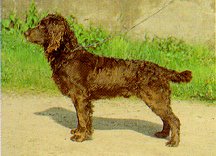 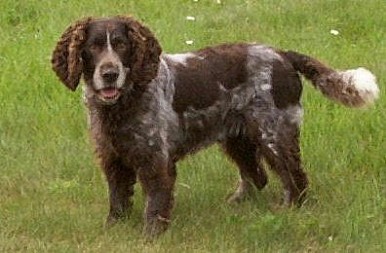 